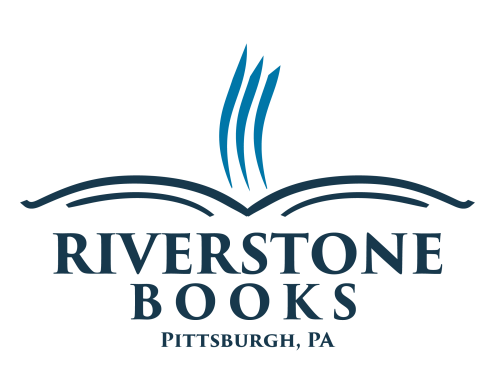 Riverstone Books is proud to support local authors through our consignment program, which allows us to carry and feature a wider variety of self-published and print-on-demand titles than we could through traditional purchasing. Your books will be featured in our dedicated “Pittsburgh Pages” shelves, and/or shelved in the appropriate genre space.GENERAL CONSIGNMENT INFORMATIONBooks must have a spine displaying the title and author’s name.   Spiral-bound books will not be accepted.  Upon the sale of your book, you will receive 60% of the retail value of the book per copy sold. Retail pricing must be consistent wherever your books are sold. On the 1st of each quarter we will send payment accrued from book sales the previous quarter, to the address provided by the consignor.The basic administrative fee for consignment is $10. After our review, Riverstone Books will accept 2 copies of each book and agrees to display books on a consignment basis for a minimum of six months. If there is a three-month period without sales, we will ask you to retrieve any remaining stock or we may dispose of any copies. Once a book has been removed from our shelves, that title will not be restocked. But please do get in touch when you have a new title to consider for our consignment program. We will pay only for items sold. HELPFUL TIPS TO MAKE YOUR CONSIGNMENT SUCCESSFUL:
● Encourage friends, family, and other contacts to purchase your book at Riverstone Books.
●  Contact your local media and mailing lists to announce that your book is available at Riverstone Books.
●  Send out press releases, review copies, & other promotional materials.
●  Get involved with book clubs, libraries, and other community organizations. Greater success comes from a wide array of author-coordinated promotion.PLEASE NOTE:Our role as booksellers is to find the right book for every person who visits. We believe it is our responsibility as stewards of the literary community not to simply sell a book, but to sell the right book. As such, we hold all of our authors to very high standards of quality and participation. The books we stock on our shelves reflect upon all of us, and our community. Before submitting your book or product, consider the following questions:● Is the product professionally crafted?• Was it professionally designed/illustrated?• Does the text have typographical or copy-editing errors?• Are there production quality issues?• Is the product’s pricing competitive?• Does the product have viable marketing support? (author website, active on social media, etc.)To have your book considered for our consignment program, send an email to info@riverstonebookstore.com and provide the following information, or drop this sheet at the store when delivering samples or stock:Contact Name:____________________________________________________
Author Name:_____________________________________________________Title of Work: _____________________________________________________ISBN(s): __________________________________________________________
Publication Date: __________________________________________________List Price: _________________________________________________________Genre: ____________________________________________________________Brief Description of Book: ______________________________________________________________________________________________________________________________________________________________________________________________________
Paperback or Hardcover: ___________________________________________
# of Pages: ____________Link to Author Website (Note: Amazon listing does not qualify as your website):Street address to remit payment: __________________________________________________________________City/State/Zip: __________________________________________________________________Phone: __________________________________________________________________Email: ___________________________________________ Due to the high volume of submissions, responses could take as long as 3-4 weeks. We will ask for a review copy of your book if necessary. Any and all copies left for review will either be accepted as part of store stock, or donated._____________________________________________________________________________________________FOR INTERNAL USE ONLY:Date copies delivered to Riverstone Books: ________________________No. Copies: ________________Signature of Riverstone Books Staff:__________________________________Riverstone Books 8850 Covenant Avenue, Pittsburgh, PA 15237 412 366-1001